				بسمهتعالی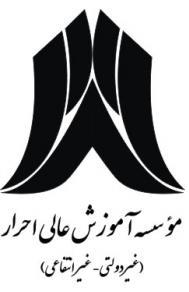 		داوری ترجمه کتاب توسط شورای گروه .....................		شماره: 									تاریخ: عنوان کتاب به زبان فارسی:عنوان کتاب به زبان اصلی:نویسنده:ناشر:		سال انتشار:آیا مشابه کتاب اصلی به زبان خارجی وجود دارد؟ 		آری□		خیر□در صورتی که پاسخ مثبت است، ذکر نام چند کتاب مشابه ....................................آیا ترجمه دیگری از کتاب وجود دارد؟ 		آری□		خیر□در صورتی که پاسخ مثبت است، ذکر نام کتاب موجود....................................کاربرد کتاب از کدام نوع است؟ (توجه: کتاب درسی است که 100 درصد سرفصل مصوب یک درس را پوشش دهد)درسی□		کمک درسی□		پژوهشی□	در صورتی که درسی است، برای چه درسی و در کدام مقطع تحصیلی مناسب است؟کاردانی□		کارشناسی□ 		کارشناسی ارشد□		دکتری□	نام درس / دروس: ...........................................درس مورد نظر از کدام گروه زیر است؟پایه□		تخصصی اجباری□		تخصصی اختیاری□		سایر□به نظر شما چاپ این کتاب توسط مرکز نشر دانشگاه ضرورت دارد؟ 	آری□		خیر□ در صورت چاپ کتاب، تیراژ مناسب به چه تعدادی پیشنهاد میشود؟ .................داوران پیشنهادی گروه و موسسه عبارتند از:این فرم در تاریخ .......................... در جلسه رسمی گروه ........................ بررسی و تکمیل گردید و گروه مسئولیت صحت مطالب درج شده را بر عهده میگیرد.نام و نام خانوادگی و امضای اعضای گروهردیفنام و نام خانوادگیآدرستلفنE - mail